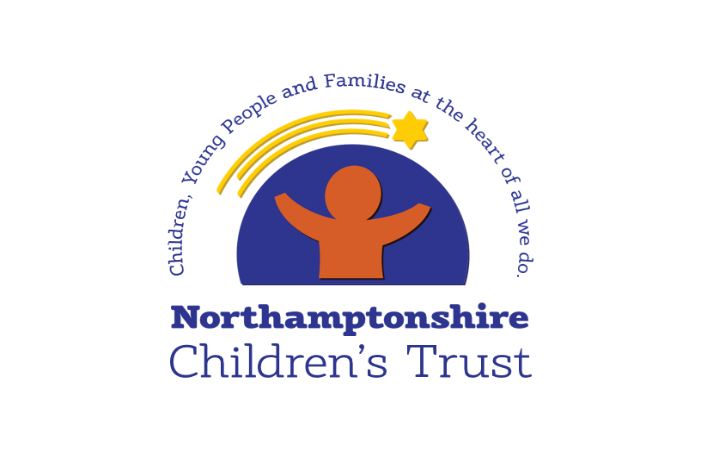 ONE MINUTE GUIDE: PLACING WITH CONNECTED PERSONS IT IS AGAINST THE LAW TO PLACE A CHILD WITH PERSONS NOT APPROVED OR REGULATED TO LOOK AFTER THEMWhat is it?When a child becomes Looked After, consideration should be given to whether that child can be cared for by a Connected Person in the first instance before requesting a foster placement.A Connected Person is defined as ‘relative, friend or other person connected with a child (personally or professionally)’. A relative is defined as ‘a grandparent, brother, sister, uncle or aunt (whether of biological connection or by marriage or civil partnership), or step-parent. A Connected Person is someone who does not have Parental Responsibility. Connected Persons must be approved as foster carers under Fostering Regulations 2011 before the child is placed. Where the arrangement is made privately between those who hold Parental Responsibility and the carer and where this arrangement is for 28 days or more, Private Fostering procedures apply.Emergency or Immediate PlacementsIn emergency situations, Connected Persons can be given temporary approval by the Nominated Officer (Service Manager for Fostering or Adoption) on submission of an Initial Viability Assessment (IVA). Link to IVA procedure 5.1.11 Placements with Connected Persons (proceduresonline.com)The IVA has to include:The nature and quality of any existing relationship with the child(ren)Their capacity to care for the child(ren) concernedTheir capacity to promote positive contact between the child(ren) and their parentsTheir healthThe composition of the household and family relationshipsFamily historyPolice check for criminal offences of every adult in the household Employment status and sources of incomeNeighbourhood and resourcesIn an emergency situation, the IVA is completed by the child’s social worker and the Connected Persons Team should be consulted to ensure that fostering regulations are met.Once the IVA is completed, the social worker’s Team Manager, Service Manager and Connected Persons Team Manager for signatures. Once these signatures have been completed, the IVA should be sent to the child care team’s Strategic Manager who will be able to consider regulating the placement and starting the process of fostering allowance payments and full assessment. The Nominated Officer must also be notified in order that they can give Temporary approval. The Temporary approval will last for 16 weeks during which time a full assessment must be completed.Non-emergency placementsIn non-emergency situations, an IVA should be completed jointly by the child’s social worker and the Connected Person’s social worker.Once the IVA is completed (and is positive), the same procedure applies as in emergency situations. If the child is going to be placed prior to the full assessment being undertaken, the IVA must also be authorised by the relevant child care team Strategic Manager.The placement can only continue after 16 weeks if the carer is approved as a foster carer.It can be possible to extend the temporary approval by 8 weeks in exceptional circumstances. The views of the IRO and child’s social worker must be obtained prior to the extension of the temporary approval being sought.After placing the child Once temporary approval has been obtained, the Connected Persons are entitled to the same support, training, services and allowances as a foster carer. This includes:Placement Planning Meeting to be held within 72 hours of the child being placedA copy of the child’s Care PlanA copy of the S.20 Agreement/ICO or Police Protection paperworkA signed copy of LAC medical consent paperworkDelegated Authority documentIf the child is placed in a different local authority area, the social worker must notify the relevant local Children’s Services Department.Important pointsA child cannot be placed with a Connected Person if An IVA has not been undertakenThe 16 week Approval has not been grantedTemporary approval to Connected Persons cannot be given by the Team ManagerTemporary approval can only be given by the Nominated Officer A visit to the child has to be completed within 7 days of the child becoming Looked AfterThe child should be seen weekly thereafter until the initial CIC review